Michael Alpízar Ramirez Ced. Identidad: 1-1318-0496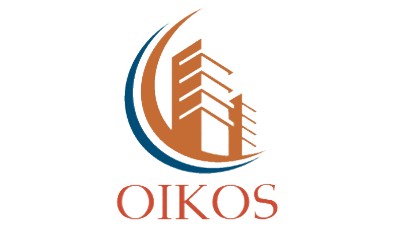 Telefono: (506) 2275-5116, Celular: 8798-8288 Alajuelita, Costa RicaE-mail:  michaelalpizar@hotmail.esFecha: 07-03-2019Cotización: 102-01-----------------------------------------------------------------------------------------------------------------------------------------------Numero de procedimiento:	2019CD-000021-CJCMNombre de la Institución:	Poder Judicial, Administración Ciudad Judicial Apertura de las ofertas:	jueves 07 de marzo del 2019 a las 10:00 a.m-----------------------------------------------------------------------------------------------------------------------------------------------OFERTA ECONOMICA-----------------------------------------------------------------------------------------------------------------------------------------------Vigencia de la oferta: 25 días hábiles	Subtotal:	¢200,000.00Tiempo de entrega: Según Cartel	Imp. Venta	0.00Forma de pago: Según cartel	Total:	¢200,000.00-----------------------------------------------------------------------------------------------------------------------------------------------Monto en letras: Doscientos mil colones exactos. Firmes y definitivos.----------------------------------------------------------------------------------------------------------------------------------------------MICHAELFirmado digitalmente por MICHAEL RAFAELRAFAEL ALPIZAR ALPIZAR RAMIREZRAMIREZFecha: 2019.03.0623:50:51 -06'00'MICHAEL ALPIZAR RAMIREZC.C. GERENCIA GRAL.-PRESUPUESTOS.-----------------------------------------------------------------------------------------------------------------------------------------------C O N S U L T O R I A S / C O N S T R U C C I O N E S    C I V I L E S /    M A N T E N I M I E N T O    Y    M O N T A J E S    R E S I D E N C I A L E SLíneaCantidadUnidad de medidaDescripción del bienPrecio Unitario ofrecidoPrecio total ofrecido120PeriódicaLavado de vehículos a presiónSe requiere el servicio de lavado a presión, aspirado y encerado de los vehículos oficiales, sedan: PJ 89 y PJ 156 asignados al Departamento de Medicina Legal. Estos servicios deberán ser brindados una vez por quincena, de marzo a diciembre del 2019 (cada quincena son 2 vehículos). El servicio deberá brindarse en las instalaciones de la Ciudad Judicial en San Joaquín de Flores, previa coordinación con los encargados de los vehículos.¢10,000.00¢200,000.00